PASS PLANSWhat is a PASS? A plan for achieving self-support (PASS) is a plan for your future. A PASS is an SSI work incentive that lets you use your own income or assets to help you reach your work goals. For example, you could set aside money to go to school to get specialized training for a job or to start a business. A plan is meant to help you get items, services, or skills you need to reach your goals.PASS lets individual with disability set aside money and/or things he or she owns to pay for items or services needed to achieve a specific work goal without substantial impact to SSI resource allowance.How does PASS work?Applicant finds out what training, items or services needed to reach work goal. Can include supplies to start business, school expenses, equipment and tools, transportation and uniform requests. Applicant finds out how much these items and services will cost. PASS can help person save to pay these costs. PASS lets person set aside money for installment payments as well as a down payment for things like a vehicle, wheelchair or computer if needed to reach work goal.
How do you set up a PASS? Decide on work goal and determining items and services necessary to achieve. Can get help in setting up plan from a vocational rehabilitation (VR) counselor; an organization that helps people with disabilities; Benefits Specialists or Protection and Advocacy organizations who have contracts with SSA; Employment Networks involved in the Ticket to Work program; the local Social Security office or anyone else willing to help him or her. Contact local SSA office; SSA work site or some third parties shown above to get a PASS form (SSA-545-BK  https://www.ssa.gov/forms/ssa-545.pdf ) to complete. Bring or mail it to the Social Security office. SSA usually approves plans prepared by VR If goal is self-employment, there must also be a business plan 
What happens to the PASS? SSA sends PASS to SSA employees who are trained to work with PASS. PASS expert works directly with the applicant. PASS expert looks over the plan to see if work goal is reasonable SSA reviews plan to make sure that items and services listed on PASS needed to achieve the work goal and reasonably priced.If changes needed, the PASS expert discusses with the applicant. If PASS not approved, can appeal the decision.List of SSA PASS experts:  https://www.ssa.gov/disabilityresearch/wi/passcadre.htm  Online PASS development:  http://www.passonline.org/The Arc of Greater HoustonPO Box 924168Houston, Texas 77292713-957-1600 (o)http://www.aogh.org/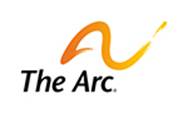 The Arc promotes & protects the human rights of people with intellectual & developmental disabilities & actively supports their full inclusion & participation in the community throughout their lifetimes.PLAN de PASS (por sus siglas en ingles)¿Qué es un PASS?• Es un plan para lograr la autosuficiencia (PASS) es un plan para su futuro.• Un PASS es un incentivo de trabajo de SSI que le permite usar sus propios ingresos o activos para ayudarlo a alcanzar sus objetivos de trabajo. Por ejemplo, podría apartar dinero para ir a la escuela para obtener capacitación especializada para un trabajo o para comenzar un negocio. Un plan está destinado a ayudarlo a obtener los artículos, servicios o habilidades que necesita para alcanzar sus metas.• PASS le permite a la persona con discapacidad ahorrar dinero y / o cosas que posee para pagar los artículos o servicios necesarios para lograr un objetivo de trabajo específico sin un impacto sustancial en la asignación de recursos de SSI.¿Cómo funciona PASS?• El solicitante descubre qué capacitación, artículos o servicios se necesitan para alcanzar el objetivo laboral.Puede incluir suministros para comenzar negocios, gastos escolares, equipos y herramientas, transporte y solicitudes de uniformes.• El solicitante averigua cuánto costarán estos artículos y servicios.
• PASS puede ayudar a la persona a ahorrar para pagar estos costos.
• PASS le permite a la persona ahorrar dinero para pagos a plazos, así como un pago inicial para cosas como un vehículo, silla de ruedas o computadora si es necesario para alcanzar el objetivo laboral.¿Cómo se configura un PASS?• Decide en un objetivo laboral y determine que elementos y servicios serán necesarios para lograrlo.• Puede obtener ayuda para establecer un plan por un consejero de rehabilitación vocacional (VR); una organización que ayuda a personas con discapacidades; Especialistas en beneficios o organizaciones de protección y defensa que tienen contratos con la SSA; Redes de empleo involucradas en el programa Ticket to Work; la oficina local de la Seguridad Social o cualquier otra persona dispuesta a ayudarlo.• Póngase en contacto con la oficina local de la SSA; Sitio de trabajo de SSA o algunos terceros que se muestran arriba para obtener un formulario de PASS y completelo (SSA-545-BK https://www.ssa.gov/forms/ssa-545.pdf).• Traigalo o enviarlo por correo a la oficina de la Seguridad Social.• SSA generalmente aprueba planes preparados por VR• Si el objetivo es el autoempleo, también debe haber un plan de negocios¿Qué pasa con el PASS?
• La SSA envía PASS a los empleados de la SSA que están capacitados para trabajar con PASS.
• El experto de PASS trabaja directamente con el solicitante. El experto de PASS revisa el plan para ver si el objetivo de trabajo es razonable
• Las revisiones de la SSA planean asegurarse de que los artículos y servicios enumerados en PASS sean necesarios para lograr el objetivo de trabajo y tengan un precio razonable.
• Si se necesitan cambios, el experto de PASS discute con el solicitante.
• Si PASS no se aprueba, puede apelar la decisión.

Lista de expertos de SSA PASS: https://www.ssa.gov/disabilityresearch/wi/passcadre.htm
Desarrollo de PASS en línea: http://www.passonline.org/The Arc of Greater HoustonPO Box 924168Houston, Texas 77292713-957-1600 (o)http://www.aogh.org/The Arc promotes & protects the human rights of people with intellectual & developmental disabilities & actively supports their full inclusion & participation in the community throughout their lifetimes.